Publicado en Barcelona el 21/03/2018 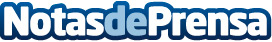 BITO da un nuevo paso adelante con el uso de ‘Sunflower Compound’La empresa mantiene su apuesta por ampliar los materiales de fabricación y contribuir al medio ambienteDatos de contacto:e-deon.netComunicación · Diseño · Marketing931929647Nota de prensa publicada en: https://www.notasdeprensa.es/bito-da-un-nuevo-paso-adelante-con-el-uso-de Categorias: Nacional Cataluña Ecología Logística Otras Industrias http://www.notasdeprensa.es